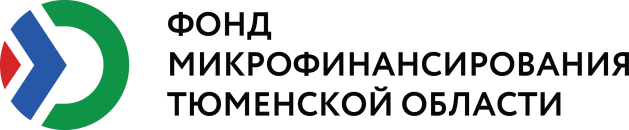 Порядокразъяснения условий договоров и иных документов в отношении финансовой услуги, которую получатель финансовой услуги намерен получить, а также о лице, ответственном за предоставление соответствующих разъяснений в Микрокредитной компании  «Фонд микрофинансирования Тюменской области»Получателю финансовой услуги,  до получения финансовой услуги сотрудник ответственный за предоставление разъяснений знакомит со всеми необходимыми документами и условиями выдачи займов. Предлагает ознакомиться с ними в офисе или на сайте компании fmf72.ru.Разъяснения условий договоров и иных документов в отношении финансовой услуги, которую получатель финансовой услуги намерен получить, осуществляются в устной форме при устном обращении получателя  и в письменной форме  при письменном обращении; Срок разъяснения при устном обращении – незамедлительно  после обращения, но не более 30 минут ожидания в очереди. Устные разъяснения осуществляются по месту оказания услуги по адресу: 625026,Тюменская область, Г.О. г. Тюмень, ул. Республики, д.142 и  по телефону:+7 (3452)595-044, в рабочие дни  с 09.00 до 18.00 ч.Срок разъяснения при письменном  обращении – не позднее семи рабочих дней  после получения организацией письменного обращения;Разъяснения  в отношении финансовой услуги осуществляют следующие работники Фонда:            Генеральный директор – Мартын Алексей Викторович;            Заместитель  генерального директора – Куровская Юлия Викторовна;            Начальник юридического отдела – Марущенко Елена Александровна;Начальник отдела микрофинансирования – Болдырева Екатерина Евгеньевна;Заместитель начальника отдела микрофинансирования - Сергеева Елена Сергеевна;Главный специалист отдела микрофинансирования – Курочкин Дмитрий АлександровичГлавный специалист отдела микрофинансирования – Новикова Алёна ВладимировнаВедущий специалист – Кулёмин Егор ВладимировичГлавный специалист отдела микрофинансирования – Козлов Николай НиколаевичГлавный специалист - Кядикова Ольга Александровна;Главный бухгалтер – Левен Ирина Александровна;Разъяснения в отношении финансовой услуги осуществляются во всех случаях безвозмездно.Ответственным за предоставление разъяснений является Мартын Алексей Викторович.